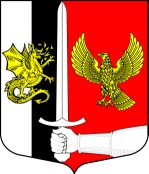 Администрация муниципального образованияЧерновское сельское поселениеСланцевского муниципального района Ленинградской областиПОСТАНОВЛЕНИЕ14.03.2019г.                                                                                                 № 15-пОб утверждении Порядка включения инициативных предложений населения части территориимуниципального образования Черновское сельское поселение в муниципальную программу (подпрограмму) В соответствии с Федеральным законом от 06 октября 2003 № 131-ФЗ 
«Об общих принципах организации местного самоуправления в Российской Федерации»(далее - Федеральный закон № 131-ФЗ), областным законом от 28 декабря 2018 года № 147-оз «О старостах сельских населенных пунктов Ленинградской области и содействии участию населения в осуществлении местного самоуправления в иных формах на частях территорий муниципальных образований Ленинградской области» (далее - областной закон № 147-оз), Уставом муниципального образования Черновское сельское поселение,в целях развития инфраструктуры муниципального образования, активизации населения в определении приоритетов расходования средств местных бюджетов, содействия участию населения в решении вопросов местного значения,администрация  муниципального образования Черновское сельское поселение Сланцевского муниципального района  п о с т а н о в л я е т:Утвердить Порядок включения инициативных предложений населения части территории муниципального образования Черновское сельское поселение в муниципальную программу (подпрограмму) согласно Приложению. Настоящее постановление подлежит опубликованию в приложении к газете «Знамя Труда» и размещению на информационном сайте муниципального образования Черновское сельское поселение.Постановление вступает в силу после его официального опубликования.Глава  администрациимуниципального образования                                                   В.И. Водяницкий